隗抒悦姓名隗抒悦性别女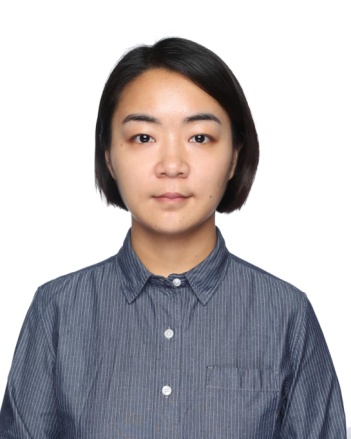 学历硕士研究生学位硕士院系城市建设与交通学院城市建设与交通学院专业技术职务及专家称谓邮箱wshuy479@163.comwshuy479@163.comwshuy479@163.comwshuy479@163.com主要研究领域及方向个人简历2008.08 - 2013.06 东南大学2013.08 - 2015.04 华东建筑设计研究院有限公司2016.03 - 2018.08 达姆施塔特工业大学2018.11 - 2019.02 中国建筑西南设计研究院有限公司2019.11 - 至今   合肥学院2008.08 - 2013.06 东南大学2013.08 - 2015.04 华东建筑设计研究院有限公司2016.03 - 2018.08 达姆施塔特工业大学2018.11 - 2019.02 中国建筑西南设计研究院有限公司2019.11 - 至今   合肥学院2008.08 - 2013.06 东南大学2013.08 - 2015.04 华东建筑设计研究院有限公司2016.03 - 2018.08 达姆施塔特工业大学2018.11 - 2019.02 中国建筑西南设计研究院有限公司2019.11 - 至今   合肥学院2008.08 - 2013.06 东南大学2013.08 - 2015.04 华东建筑设计研究院有限公司2016.03 - 2018.08 达姆施塔特工业大学2018.11 - 2019.02 中国建筑西南设计研究院有限公司2019.11 - 至今   合肥学院近五年主要科研项目主要成果（论文、著作、专利等）获奖情况